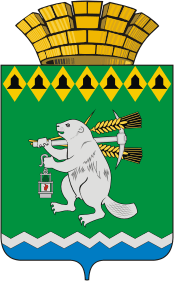 Дума Артемовского городского округаVII  созыв___заседаниеРЕШЕНИЕот  ______________					№ ___Об утверждении Положения об инициировании и реализации инициативных проектов на территории Артемовского городского округаВ соответствии с Бюджетным кодексом Российской Федерации, статьей 26.1 Федерального закона от 6 октября 2003 года № 131-ФЗ «Об общих принципах организации местного самоуправления в Российской Федерации», статьями 15.1, 23 Устава Артемовского городского округа, в целях вовлечения жителей Артемовского городского округа в решение вопросов местного значения или иных вопросов, право решения которых предоставлено органам местного самоуправления Артемовского городского округа, Дума Артемовского городского округаРЕШИЛА:1. Утвердить Положение об инициировании и реализации инициативных проектов на территории Артемовского городского округа (Приложение).2. Настоящее решение вступает в силу со дня официального опубликования.3. Настоящее решение опубликовать в газете «Артемовский рабочий», разместить на Официальном портале правовой информации Артемовского городского округа (www.артемовский-право.рф) и на официальном сайте Артемовского городского округа в информационно-телекоммуникационной сети «Интернет».4. Контроль за исполнением настоящего решения возложить на постоянную комиссию по местному самоуправлению, нормотворчеству и регламенту (Упорова Е.Ю.).Приложение.УТВЕРЖДЕНОрешением Думы Артемовского городского округа  от _________ 2021 № _________Положение об инициировании и реализации инициативных проектов на территории Артемовского городского округа Глава 1. Общие положения1. Настоящее Положение устанавливает:1) порядок определения части территории Артемовского городского округа, на которой могут реализовываться инициативные проекты;2) порядок выдвижения, внесения, обсуждения и рассмотрения инициативных проектов; 3) порядок формирования и деятельности комиссии по проведению конкурсного отбора инициативных проектов; 4) порядок проведения конкурсного отбора инициативных проектов;5) порядок реализации инициативных проектов;6) порядок расчета и возврата сумм инициативных платежей, подлежащих возврату лицам, осуществившим их перечисление в бюджет Артемовского городского округа.2. Для целей настоящего Положения используются следующие понятия:1) инициативный проект - документально оформленное и внесенное инициатором проекта в порядке, установленном настоящим Положением, предложение в целях реализации на территории (части территории) Артемовского городского округа мероприятий, имеющих приоритетное значение для жителей Артемовского городского округа или его части, по решению вопросов местного значения или иных вопросов, право решения которых предоставлено органам местного самоуправления Артемовского городского округа;2) инициативные платежи - денежные средства граждан, индивидуальных предпринимателей и образованных в соответствии с законодательством Российской Федерации юридических лиц, уплачиваемые на добровольной основе и зачисляемые в соответствии с Бюджетным кодексом Российской Федерации в бюджет Артемовского городского округа в целях реализации конкретных инициативных проектов;3) комиссия по проведению конкурсного отбора инициативных проектов (далее - конкурсная комиссия) - коллегиальный орган, состав которого формируется Администрацией Артемовского городского округа (далее - Администрация) в целях проведения конкурсного отбора инициативных проектов.3. Инициативный проект реализуется за счет средств бюджета Артемовского городского округа, в том числе инициативных платежей.Если результатом реализации инициативного проекта является создание (приобретение) движимого или недвижимого имущества, указанное имущество поступает в муниципальную собственность.4. В отношении инициативных проектов, выдвигаемых для получения финансовой поддержки за счет межбюджетных трансфертов из бюджета Свердловской области, требования к составу сведений, которые должны содержать инициативные проекты, порядок рассмотрения инициативных проектов, в том числе основания для отказа в их поддержке, порядок и критерии конкурсного отбора таких инициативных проектов устанавливаются в соответствии с законом и (или) иным нормативным правовым актом Свердловской области. В этом случае требования глав 3 - 6 настоящего Положения не применяются, за исключением пункта 28 настоящего Положения.5. Реализация инициативных проектов может обеспечиваться также в форме добровольного имущественного и (или) трудового участия заинтересованных лиц.6. Инициатором (инициаторами) проекта вправе выступить:1) инициативная группа численностью не менее трех граждан, достигших шестнадцатилетнего возраста и проживающих на территории Артемовского городского округа;2) органы территориального общественного самоуправления, осуществляющие свою деятельность в границах Артемовского городского округа;3) староста сельского населенного пункта, входящего в состав территории Артемовского городского округа;4) товарищество собственников жилья, жилищный строительный кооператив, зарегистрированные на территории Артемовского городского округа;5) садоводческое или огородническое некоммерческое товарищество, расположенное на территории Артемовского городского округа;6) некоммерческая организация, зарегистрированная и осуществляющая свою деятельность на территории Артемовского городского округа.7. Уполномоченное подразделение, ответственное за организацию работы по обсуждению и рассмотрению инициативных проектов, опубликование (обнародование) в газете «Артемовский рабочий» и размещение на официальном сайте Артемовского городского округа в информационно-телекоммуникационной сети «Интернет» (далее – сети «Интернет») информации об инициативных проектах, иной информации, связанной с их внесением, обсуждением, рассмотрением и реализацией, предусмотренной настоящим Положением, а также по организационно-техническому обеспечению деятельности конкурсной комиссии определяется муниципальным правовым актом Администрации  (далее - уполномоченное подразделение).Глава 2. Порядок определения части территории Артемовского городского округа, на которой могут реализовываться инициативные проекты8. Частями территории Артемовского городского округа, на которой могут реализовываться инициативные проекты, являются территории микрорайонов (группы микрорайонов), кварталов, улиц или иных элементов планировочной структуры, дворов, дворовые территории многоквартирных домов (группы многоквартирных домов и (или) жилых домов), территории общего пользования, территории, на которых осуществляется территориальное общественное самоуправление, территории садовых или огороднических некоммерческих товариществ, сельские населенные пункты, входящие в состав территории Артемовского городского округа, или части указанных территорий, ограниченные конкретными адресными (естественными) ориентирами.Под дворовой территорией многоквартирных домов понимается территория, прилегающая к одному или нескольким многоквартирным домам и (или) домовладениям индивидуальных жилых домов, находящихся на дворовой территории многоквартирных домов или по периметру такой дворовой территории, с расположенными на ней объектами, предназначенными для обслуживания и эксплуатации многоквартирных домов, и элементами благоустройства этой территории.9. Для установления части территории Артемовского городского округа, на которой может реализовываться инициативный проект, до его выдвижения и внесения в соответствии с настоящим Положением инициатор (инициаторы) проекта направляет (направляют) в Администрацию на имя главы Артемовского городского округа заявление об определении части территории Артемовского городского округа, на которой планирует (планируют) реализовывать инициативный проект, с описанием ее границ (далее - заявление).10. Заявление составляется в произвольной форме и подписывается инициатором (инициаторами) проекта (представителем инициатора проекта).В случае если инициатором проекта является инициативная группа, заявление подписывается всеми членами инициативной группы.11. К заявлению прилагаются следующие сведения и документы:1) информация о планируемом внесении инициативного проекта (описание проблемы и обоснование ее актуальности, краткое описание мероприятий по реализации инициативного проекта);2) сведения о предполагаемой части территории Артемовского городского округа, на которой планируется реализация инициативного проекта, с описанием ее границ;3) документы, подтверждающие полномочия представителя инициатора проекта, оформленные в порядке, установленном законодательством Российской Федерации (в случае обращения в Администрацию представителя инициатора проекта);4) согласие на обработку персональных данных инициатора проекта, представителя инициатора проекта (в случае, если инициаторами проекта является инициативная группа, согласие на обработку персональных данных представляют все участники инициативной группы) по форме, установленной приложением № 1 к настоящему Положению;5) контактные данные инициатора (инициаторов) проекта (представителя инициатора проекта), которому (которым) направляются результаты рассмотрения заявления (Ф.И.О., почтовый адрес, номер телефона, адрес электронной почты).В случае, если заявление представлено инициативной группой, могут быть указаны контактные данные одного лица, которому направляются результаты рассмотрения заявления.12. Уполномоченное подразделение в течение четырех рабочих дней со дня поступления в Администрацию заявления направляет его в структурное подразделение органа местного самоуправления Артемовского городского округа, органа Администрации, курирующего соответствующее направление деятельности в соответствии со спецификой проекта (далее - куратор инициативного проекта).13. Куратор инициативного проекта осуществляет подготовку и направление в адрес уполномоченного подразделения рекомендаций об определении или отказе в определении части территории Артемовского городского округа, на которой может реализовываться инициативный проект (по основаниям, предусмотренным пунктом 15 настоящего Положения).Подготовка и направление указанных рекомендаций осуществляется по каждому заявлению в срок не позднее пятнадцати рабочих дней со дня его поступления куратору инициативного проекта.14. С учетом поступивших рекомендаций уполномоченное подразделение в течение пяти рабочих дней обеспечивает подготовку проекта одного из следующих решений Администрации:1) об определении части территории Артемовского городского округа, на которой может реализовываться инициативный проект;2) об отказе в определении части территории Артемовского городского округа, на которой может реализовываться инициативный проект.15. Решение, указанное в подпункте 2 пункта 14 настоящего Положения, принимается в следующих случаях:1) соответствующая территория выходит за пределы границ Артемовского городского округа;2) соответствующая территория (земельный участок или часть земельного участка) предоставлена физическому или юридическому лицу, за исключением случая, когда инициатором (инициаторами) проекта вместе с заявлением представлено согласие муниципального учреждения, которому земельный участок или его часть предоставлены на праве постоянного (бессрочного) пользования или безвозмездного пользования, на реализацию соответствующего инициативного проекта на данной территории;3) в границах соответствующей территории реализуется иной аналогичный инициативный проект, иные мероприятия с аналогичными целями и задачами в целях решения вопросов местного значения (в том числе предусмотренные соответствующей муниципальной программой);4) виды разрешенного использования земельных участков и объектов капитального строительства и (или) предельные (минимальные и (или) максимальные) размеры земельных участков и предельные параметры разрешенного строительства, реконструкции объектов капитального строительства на соответствующей территории, установленные Правилами землепользования и застройки Артемовского городского округа, не соответствуют целям инициативного проекта (если инициативный проект предполагает создание объектов движимого и (или) недвижимого имущества, требующих оформления прав на данные объекты, размещаемые на соответствующей территории);5) реализация инициативного проекта повлечет ограничение доступа на территорию общего пользования, которой беспрепятственно пользуется неограниченный круг лиц;6) реализация инициативного проекта на соответствующей территории не соответствует требованиям федеральных законов и иных нормативных правовых актов Российской Федерации, законов и иных нормативных правовых актов Свердловской области и (или) муниципальных правовых актов Артемовского городского округа.16. При установлении случаев, указанных в пункте 15 настоящего Положения, Администрация вправе предложить инициатору проекта иную территорию для реализации инициативного проекта.17. Решение, указанное в подпункте 1 пункта 14 настоящего Положения принимается в форме постановления Администрации.Решение, указанное в подпункте 2 пункта 14 настоящего Положения принимается в форме уведомления за подписью главы Артемовского городского округа.Копия соответствующего постановления или уведомление направляется уполномоченным подразделением инициатору (инициаторам) проекта (представителю инициатора проекта), контактные данные которого (которых) указаны в заявлении, в течение двух рабочих дней со дня принятия соответствующего решения.18. Отказ в определении части территории Артемовского городского округа, на которой может реализовываться инициативный проект, не препятствует повторному представлению заявления с соблюдением требований настоящего Положения для определения указанной территории, при условии устранения обстоятельств, послуживших основанием для принятия Администрацией соответствующего решения.19. Решение Администрации об отказе в определении части территории Артемовского городского округа, на которой может реализовываться инициативный проект, может быть обжаловано в установленном законодательством порядке.Глава 3. Порядок выдвижения, внесения и обсуждения инициативных проектов20. Выдвижение инициативного проекта осуществляется инициатором (инициаторами) проектов.21. Инициативный проект должен содержать следующие сведения:1) указание на территорию Артемовского городского округа или его части, на которой предполагается реализация инициативного проекта с указанием названия соответствующего населенного пункта Артемовского городского округа, адреса (адресов) части территории Артемовского городского округа и (или) иного описания местоположения части территории Артемовского городского округа, позволяющего идентифицировать границы соответствующей части территории Артемовского городского округа;2) описание проблемы, решение которой имеет приоритетное значение для жителей Артемовского городского округа или его части;3) обоснование предложений по решению указанной проблемы с указанием действий, необходимых для реализации инициативного проекта, объекта (объектов), который (которые) предлагается создать (реконструировать, отремонтировать) в случае создания (реконструкции, ремонта) объекта (объектов);4) описание ожидаемого результата (ожидаемых результатов) реализации инициативного проекта;5) предварительный расчет необходимых расходов на реализацию инициативного проекта с указанием вида расходов и (или) проектно-сметная (сметная) документация (при наличии);6) планируемые сроки реализации инициативного проекта;7) сведения о планируемом объеме инициативных платежей и возможных источниках их перечисления в бюджет Артемовского городского округа (в случае планирования внесения инициативных платежей);8) сведения о планируемом (возможном) имущественном участии заинтересованных лиц в реализации инициативного проекта с указанием конкретных видов имущества, которые предполагается использовать при реализации инициативного проекта и источников его получения и (или) использования (в случае планирования имущественного участия заинтересованных лиц в реализации инициативного проекта);9) сведения о планируемом (возможном) трудовом участии заинтересованных лиц в реализации инициативного проекта с указанием конкретных видов работ, которые предполагается выполнить при реализации инициативного проекта, и лиц, которые предположительно будут их выполнять (в случае планирования трудового участия заинтересованных лиц в реализации инициативного проекта);10) указание на объем средств бюджета Артемовского городского округа в случае, если предполагается использование этих средств на реализацию инициативного проекта, за исключением планируемого объема инициативных платежей;11) количество квартир, находящихся на дворовой территории многоквартирных домов, и (или) домовладений индивидуальных жилых домов, находящихся по периметру дворовой территории, в случае если реализация инициативного проекта предполагается на дворовой территории;12) количество потенциальных благополучателей (определяется по количеству соответствующих квартир многоквартирных домов и домовладений), поддержавших реализацию инициативного проекта в случае, если реализация инициативного проекта предполагается на дворовой территории;13) предложения по последующему содержанию создаваемого (реконструируемого, ремонтируемого) объекта (объектов) в случае, если в рамках реализации инициативного проекта предполагается создание (реконструкция, ремонт) объекта (объектов);14) контактные данные инициатора (инициаторов) проекта (представителя инициатора проекта) с указанием Ф.И.О., почтового адреса, номер контактного телефона, адреса электронной почты;15) иные сведения (при необходимости) и дополнительные материалы (чертежи, макеты, графические материалы, фотографии и другие) (при наличии). В случае выдвижения инициативного проекта инициативной группой, состоящей из граждан, достигших шестнадцатилетнего возраста и проживающих на территории Артемовского городского округа, или старостой сельского населенного пункта инициативный проект должен быть подписан соответственно каждым членом инициативной группы, старостой сельского населенного пункта.В случае выдвижения инициативного проекта органом территориального общественного самоуправления, товариществом собственников жилья, жилищным строительным кооперативом, садоводческим или огородническим некоммерческим товариществом, или некоммерческой организацией инициативный проект должен быть подписан соответственно председателем органа территориального общественного самоуправления, товарищества собственников жилья, жилищного строительного кооператива, садоводческого или огороднического некоммерческого товарищества, или руководителем некоммерческой организации. 22. Инициативный проект до его внесения в Администрацию подлежит рассмотрению на сходе, собрании или конференции граждан, в том числе на собрании или конференции граждан по вопросам осуществления территориального общественного самоуправления, в целях:- обсуждения инициативного проекта; - определения его соответствия интересам жителей Артемовского городского округа или его части; - целесообразности реализации инициативного проекта; - принятия сходом, собранием или конференцией решения о поддержке инициативного проекта.При этом возможно рассмотрение нескольких инициативных проектов на одном сходе, одном собрании или на одной конференции граждан.Собрание граждан, на котором рассматривается инициативный проект, считается правомочным, если в нем приняло участие более 10 процентов из числа граждан, достигших шестнадцатилетнего возраста и проживающих на соответствующей части территории Артемовского городского округа.23. Собрания или конференции граждан, в том числе собрания, конференции граждан по вопросам осуществления территориального общественного самоуправления, в целях рассмотрения и обсуждения вопросов внесения инициативных проектов созываются, организуются и проводятся в соответствии с действующим Положением о порядке назначения и проведения собрания граждан и конференций граждан на территории Артемовского городском округе.24. Для выявления мнения граждан по вопросу о поддержке инициативного проекта инициатор (инициаторы) проекта вправе инициировать проведение опроса граждан, сбора их подписей.В опросе граждан по вопросу выявления мнения граждан о поддержке инициативного проекта вправе участвовать граждане, достигшие шестнадцатилетнего возраста и проживающие на территории Артемовского городского округа (его части), на которой предлагается реализовать инициативный проект.25. Для проведения опроса граждан может использоваться официальный сайт Артемовского городского округа в информационно-телекоммуникационной сети «Интернет». В этом случае должна быть обеспечена идентификация участников опроса в целях соблюдения положения абзаца второго пункта 24 настоящего Положения.26. После проведения обсуждения инициативного проекта в соответствии с пунктами 22 – 25 настоящего Положения инициаторы проекта при внесении (представлении) инициативного проекта в Администрацию прилагают к нему соответственно протокол схода, собрания или конференции граждан, результаты опроса граждан (в случае его проведения) и (или) подписные листы, подтверждающие поддержку инициативного проекта жителями Артемовского городского округа или его части (в случае сбора подписей). 27. Уполномоченное подразделение осуществляет прием и регистрацию инициативного проекта в день его внесения (представления) в Администрацию в журнале регистрации инициативных проектов, с указанием следующих сведений:1) регистрационный номер инициативного проекта;2) дата и время получения инициативного проекта;3) наименование инициативного проекта;4) часть территории Артемовского городского округа, на которой предлагается реализация инициативного проекта;5) инициатор (инициаторы) проекта.28. Информация о внесении инициативного проекта в Администрацию подлежит опубликованию (обнародованию) и размещению на официальном сайте Артемовского городского округа в сети «Интернет» в течение трех рабочих дней со дня внесения инициативного проекта в Администрацию и должна содержать сведения, указанные в пункте 21 настоящего Положения, а также об инициаторах проекта. Одновременно граждане информируются о возможности представления в Администрацию своих замечаний и предложений по инициативному проекту с указанием срока их представления, который не может составлять менее пяти рабочих дней. Свои замечания и предложения вправе направлять жители Артемовского городского округа, достигшие шестнадцатилетнего возраста. Размещение указанной информации на официальном сайте Артемовского городского округа в сети «Интернет», а также обобщение замечаний и предложений по инициативному проекту, поступивших от граждан, обеспечивает уполномоченное подразделение.   В сельском населенном пункте указанная информация может доводиться до сведения граждан также старостой сельского населенного пункта.29. Инициативные проекты вносятся в Администрацию в календарном году, в котором предполагается их реализация.Если реализация инициативного проекта предполагает выполнение работ по строительству (реконструкции, модернизации, капитальному ремонту, благоустройству), озеленению или иных работ, которые могут быть выполнены в весенне-летний период, такие инициативные проекты должны быть внесены в Администрацию не позднее 1 марта текущего года.30. В целях оптимизации работы конкурсной комиссии Администрация вправе информировать население Артемовского городского округа о приеме инициативных проектов в течение определенного периода времени. Такое информирование не является ограничением права граждан на внесение инициативных проектов в соответствии с настоящим Положением вне указанного периода времени.Предусмотренное настоящим пунктом информирование может осуществляться в газете «Артемовский рабочий», на официальном сайте Артемовского городского округа в сети «Интернет» и обеспечивается уполномоченным подразделением.Глава 4. Порядок рассмотрения инициативных проектов31. Инициативный проект подлежит обязательному рассмотрению Администрацией в течение 30 календарных дней со дня его внесения.32. Уполномоченное подразделение в течение трех рабочих дней со дня внесения проекта направляет инициативный проект куратору инициативного проекта, а также в Финансовое управление Администрации (далее - Финансовое управление) для подготовки заключений, указанных в пункте 33 настоящего Положения.33. Куратор инициативного проекта, Финансовое управление осуществляют подготовку и направление в адрес уполномоченного подразделения заключения о наличии (отсутствии) оснований для отказа в поддержке инициативного проекта, предусмотренных пунктом 36 настоящего Положения (в рамках своей компетенции), возможности, целесообразности реализации соответствующего инициативного проекта, а также о возможности допуска инициативного проекта к конкурсному отбору (в случае, предусмотренном пунктом 34 настоящего Положения).Подготовка и направление заключений осуществляются по каждому инициативному проекту в срок не позднее пяти рабочих дней со дня поступления инициативного проекта куратору инициативного проекта и в Финансовое управление.34. В случае если в Администрацию городского округа внесено более одного инициативного проекта, в том числе с описанием аналогичных по содержанию приоритетных проблем, уполномоченное подразделение организует проведение конкурсного отбора и информирует об этом инициатора (инициаторов) проекта.35. С учетом заключений куратора инициативного проекта, Финансового управления, а также замечаний и предложений по инициативному проекту, поступивших в соответствии с пунктом 28 настоящего Положения, уполномоченное подразделение в течение трех рабочих дней обеспечивает подготовку проекта одного из следующих решений Администрации:1) о поддержке инициативного проекта и продолжении работы над ним в пределах бюджетных ассигнований, предусмотренных решением о бюджете Артемовского городского округа, на соответствующие цели и (или) в соответствии с порядком составления и рассмотрения проекта бюджета Артемовского городского округа (внесения изменений в решение о бюджете Артемовского городского округа) (в случае, если в Администрацию внесен один инициативный проект);2) о допуске к конкурсному отбору инициативного проекта (в случае, предусмотренном пунктом 34 настоящего Положения);3) об отказе в поддержке инициативного проекта (в допуске к участию в конкурсном отборе инициативных проектов (в случаях, предусмотренных пунктом 34 настоящего Положения) и возвращении его инициатору проекта (представителю инициатора)) с указанием оснований для отказа, предусмотренных пунктом 36 настоящего Положения.36. Решение, указанное в подпункте 3 пункта 35 настоящего Положения, принимается в одном из следующих случаев:1) несоблюдение установленного настоящим Положением порядка внесения инициативного проекта и его рассмотрения;2) несоответствие инициативного проекта требованиям федеральных законов и иных нормативных правовых актов Российской Федерации, законов и иных нормативных правовых актов Свердловской области, Уставу Артемовского городского округа;3) невозможность реализации инициативного проекта ввиду отсутствия у органов местного самоуправления Артемовского городского округа необходимых полномочий и прав;4) отсутствие средств бюджета Артемовского городского округа в объеме средств, необходимом для реализации инициативного проекта, источником формирования которых не являются инициативные платежи;5) наличие возможности решения описанной в инициативном проекте проблемы более эффективным способом.37. Решения, указанные в подпунктах 2 и 3 пункта 35 настоящего Положения, принимаются в форме уведомления за подписью главы Артемовского городского округа.Решение, указанное в подпункте 1 пункта 35 настоящего Положения, принимается в форме постановления Администрации.Копия соответствующего постановления или уведомление направляется уполномоченным подразделением инициатору (инициаторам) проекта (представителю инициатора проекта) в течение трех рабочих дней со дня принятия соответствующего решения.38. Администрация, в случае, предусмотренном подпунктом 5 пункта 36 настоящего Положения, обязана предложить инициатору (инициаторам) проекта совместно доработать инициативный проект, а также рекомендовать представить его на рассмотрение органа местного самоуправления иного муниципального образования или государственного органа в соответствии с их компетенцией.39. Решение Администрации об отказе в поддержке инициативного проекта (в допуске к участию в конкурсном отборе инициативных проектов (в случаях, предусмотренных пунктом 34 настоящего Положения)), может быть обжаловано в установленном законодательством порядке.40. Информация о рассмотрении инициативного проекта Администрацией, включающая сведения, указанные в пункте 21 настоящего Положения, сведения об инициаторах проекта и решении, принятом Администрацией в соответствии с пунктом 35 настоящего Положения, подлежит опубликованию (обнародованию) в газете «Артемовский рабочий», являющейся источником официального опубликования муниципальных правовых актов Артемовского городского округа, и размещению на официальном сайте Артемовского городского округа в информационно-телекоммуникационной сети «Интернет».В сельском населенном пункте указанная информация может доводиться до сведения граждан также старостой сельского населенного пункта.Глава 5. Порядок формирования и деятельности комиссии по проведению конкурсного отбора инициативных проектов41. Проведение конкурсного отбора инициативных проектов возлагается на комиссию по проведению конкурсного отбора инициативных проектов (далее – конкурсная комиссия). 42. Состав конкурсной комиссии формируется Администрацией и утверждается ее постановлением. При этом половина от общего числа членов конкурсной комиссии должна быть включена в ее состав на основе предложений Думы Артемовского городского округа. Состав конкурсной комиссии формируется таким образом, чтобы была исключена возможность возникновения конфликта интересов, которые могут повлиять на принимаемые конкурсной комиссией решения. Конкурсную комиссию возглавляет глава Артемовского городского округа. В состав конкурсной комиссии могут быть включены представители некоммерческих организаций (по согласованию с ними).Число членов конкурсной комиссии должно составлять не менее 5 человек.43. Основной формой работы конкурсной комиссии является заседание конкурсной комиссии. О дате и времени заседания конкурсной комиссии ее члены уведомляются не позднее чем за 5 рабочих дней до его проведения.Заседания конкурсной комиссии проводятся не позднее 15 дней со дня поступления в нее инициативных проектов, подлежащих рассмотрению конкурсной комиссией, с соблюдением предусмотренного пунктом 31 настоящего Положения срока рассмотрения Администрацией каждого инициативного проекта.44. В заседаниях конкурсной комиссии вправе принимать участие приглашенные лица, не являющиеся членами конкурсной комиссии.45. Инициатор (инициаторы) проекта и его (их) представитель вправе принять участие в заседании конкурсной комиссии в качестве приглашенных лиц для изложения своей позиции по инициативным проектам, рассматриваемым на заседании.О заседании конкурсной комиссии, на котором планируется рассмотрение инициативного проекта, инициаторы проекта извещаются не позднее чем за 5 рабочих дней до дня его проведения.46. Обсуждение проекта и принятие конкурсной комиссией решений производится без участия инициатора проекта и иных приглашенных лиц.47. Конкурсная комиссия в своей деятельности руководствуется Конституцией Российской Федерации, федеральными законами и иными нормативными правовыми актами Российской Федерации, законами и иными нормативными правовыми актами Свердловской области, Уставом Артемовского городского округа, а также настоящим Положением.48. Задачами конкурсной комиссии являются проведение конкурсного отбора инициативных проектов и определение победившего (победивших) инициативного проекта (инициативных проектов) (далее соответственно – конкурс и победители конкурса) для последующего предоставления бюджетных ассигнований, предусмотренных решением о бюджете Артемовского городского округа, в целях реализации победившего (победивших) инициативного проекта (инициативных проектов).49. Основными функциями конкурсной комиссии являются:1) рассмотрение и оценка представленных для участия в конкурсе инициативных проектов в соответствии с пунктом 62 настоящего Положения критериями конкурсного отбора инициативных проектов;2) определение победителей конкурса.50. Комиссия состоит из председателя конкурсной комиссии, заместителя председателя конкурсной комиссии, секретаря конкурсной комиссии и членов конкурсной комиссии, участвующих в ее работе лично.51. Председатель конкурсной комиссии:1) организует работу конкурсной комиссии;2) председательствует на заседаниях конкурсной комиссии;3) определяет время, место и дату заседания конкурсной комиссии;4) дает поручения заместителю председателя конкурсной комиссии, секретарю конкурсной комиссии и иным членам конкурсной комиссии;5) осуществляет контроль за реализацией принятых конкурсной комиссией решений.52. Заместитель председателя конкурсной комиссии исполняет обязанности председателя конкурсной комиссии в случае его временного отсутствия.53. Секретарь конкурсной комиссии:1) подготавливает материалы к заседанию конкурсной комиссии;2) информирует членов конкурсной комиссии о дате, времени и месте проведения заседания конкурсной комиссии;3) ведет и оформляет протоколы заседаний конкурсной комиссии;4) по поручению председателя конкурсной комиссии осуществляет иные функции по организационно-техническому и информационно-аналитическому обеспечению деятельности конкурсной комиссии.54. Члены конкурсной комиссии участвуют в заседаниях конкурсной комиссии и принятии решений.55. По итогам заседания конкурсной комиссией принимается решение об определении победителей конкурса.56. Решения конкурсной комиссии принимаются путем проведения открытого голосования большинством голосов присутствующих на заседании членов конкурсной комиссии. В случае равенства голосов голос председательствующего на заседании конкурсной комиссии является решающим.57. Решение конкурсной комиссии считается правомочным, если на заседании конкурсной комиссии присутствует не менее половины ее членов. Передача (делегирование) голосов членов конкурсной комиссии другому лицу не допускается. Замена членов конкурсной комиссии производится путем внесения изменений в постановление Администрации, утверждающее состав конкурсной комиссии.58. Решение конкурсной комиссии в срок не позднее пяти рабочих дней с даты его принятия оформляется протоколом заседания конкурсной комиссии, который подписывается председателем конкурсной комиссии, заместителем председателя конкурсной комиссии, секретарем конкурсной комиссии и всеми членами конкурсной комиссии, присутствовавшими на заседании.Члены конкурсной комиссии вправе выражать особое мнение по рассматриваемым на заседании конкурсной комиссии вопросам, которое заносится в протокол заседания конкурсной комиссии или прилагается к протоколу в письменной форме.59. В протоколе заседания конкурсной комиссии указываются дата, время, место проведения заседания конкурсной комиссии, повестка дня, состав присутствующих членов конкурсной комиссии, принятые мотивированные решения по каждому вопросу, результаты голосования, особое мнение членов конкурсной комиссии (в случае наличия такового).60. Организационное обеспечение деятельности конкурсной комиссии осуществляет уполномоченное подразделение.Глава 6. Порядок проведения конкурсного отбора инициативных проектов61. Не позднее следующего рабочего дня со дня принятия решения, предусмотренного подпунктом 2 пункта 35 настоящего Положения, уполномоченное подразделение направляет соответствующие инициативные проекты в конкурсную комиссию.62. Конкурсная комиссия осуществляет рассмотрение и оценку инициативных проектов в соответствии с критериями, указанными в приложении № 2 к настоящему Положению, в течение пяти рабочих дней со дня их поступления в конкурсную комиссию.63. Оценка инициативного проекта осуществляется путем присвоения баллов по каждому предусмотренному критерию каждым членом конкурсной комиссии исходя из своего внутреннего убеждения (далее - индивидуальная оценка).64. Максимальная индивидуальная оценка инициативного проекта составляет 100 баллов, минимальная - 0 баллов.Для определения итогового количества баллов по инициативному проекту суммируются индивидуальные оценки всех членов конкурсной комиссии.65. По итогам конкурсного отбора конкурсная комиссия принимает решение о признании одного или нескольких инициативных проектов прошедшим (прошедшими) конкурсный отбор.66. Инициативный проект признается прошедшим конкурсный отбор при условии, если он набрал наибольшее итоговое количество баллов по сравнению с другими инициативными проектами, с учетом размера средств бюджета Артемовского городского округа, которые могут быть направлены на реализацию инициативных проектов, а также положений части второй настоящего пункта. Иные инициативные проекты признаются не прошедшими конкурсный отбор.В случае если два и более инициативных проекта набрали равное итоговое количество баллов, но при этом средства бюджета Артемовского городского округа могут быть направлены на реализацию только одного инициативного проекта, прошедшим конкурсный отбор признается тот инициативный проект, который получил наибольшую поддержку со стороны граждан, достигших шестнадцатилетнего возраста и проживающих на территории Артемовского городского округа, по результатам опроса, проведенного в соответствии с пунктом 24 настоящего Положения (в случае его проведения) и (или) по результатам обсуждения инициативного проекта в соответствии с пунктом 28 настоящего Положения.В случае равного количества поддержавших инициативный проект указанных граждан средства бюджета муниципального образования предоставляются на реализацию того инициативного проекта, который был представлен в Администрацию раньше.67. По решению конкурсной комиссии прошедшими конкурсный отбор могут быть признаны несколько инициативных проектов, набравших наибольшее количество баллов по сравнению с другими инициативными проектами, при наличии средств в бюджете Артемовского городского округа, необходимых для реализации данных инициативных проектов.68. Уполномоченное подразделение на основании решения конкурсной комиссии в течение трех рабочих дней со дня проведения конкурсного отбора обеспечивает подготовку следующих решений Администрации:1) о поддержке инициативного проекта, прошедшего конкурсный отбор (отдельно по каждому такому инициативному проекту), и продолжении работы над ним в пределах бюджетных ассигнований, предусмотренных решением о бюджете Артемовского городского округа, на соответствующие цели и (или) в соответствии с порядком составления и рассмотрения проекта бюджета Артемовского городского округа (внесения изменений в решение о бюджете Артемовского городского округа);2) об отказе в поддержке инициативного проекта, не прошедшего конкурсный отбор (отдельно по каждому такому инициативному проекту).Решение, указанное в подпункте 1 части первой настоящего пункта, принимается в форме постановления Администрации.Решение, указанное в подпункте 2 части первой настоящего пункта, принимается в форме уведомления за подписью главы Артемовского городского округа.Копия соответствующего постановления с приложением реквизитов для внесения инициативных платежей в доход бюджета Артемовского городского округа в соответствии с пунктом 72 настоящего Положения или уведомление направляется уполномоченным подразделением инициатору (инициаторам) проекта (представителю инициатора проекта) в течение трех рабочих дней со дня принятия соответствующего решения.69. В случае принятия решения, указанного в подпункте 2 части первой пункта 68 настоящего Положения, инициативный проект возвращается инициатору проекта (представителю инициатора проекта).Глава 7. Порядок реализации инициативных проектов70. На основании принятых решений, предусмотренных подпунктом 1 пункта 35,  подпунктом 1 части первой пункта 68 настоящего Положения, мероприятия по реализации инициативного проекта включаются в перечень мероприятий соответствующей муниципальной программы Артемовского городского округа.71. Источником финансового обеспечения реализации инициативных проектов являются предусмотренные решением о бюджете Артемовского городского округа бюджетные ассигнования на реализацию инициативных проектов, формируемые в том числе с учетом объемов инициативных платежей и (или) межбюджетных трансфертов из бюджета Свердловской области, предоставленных в целях финансового обеспечения соответствующих расходных обязательств Артемовского городского округа.72. Инициатор (инициаторы) проекта обеспечивает (обеспечивают) внесение инициативных платежей в доход бюджета Артемовского городского округа в течение пятнадцати рабочих дней со дня получения от Администрации решения, предусмотренного подпунктом 1 пункта 35 настоящего Положения, либо решения, предусмотренного подпунктом 1 части первой пункта 68 настоящего Положения.73. Администрация вправе принять решение об отказе в реализации инициативного проекта в форме постановления Администрации по следующим основаниям:1) инициатор (инициаторы) проекта не обеспечил (не обеспечили) внесение инициативных платежей в доход бюджета Артемовского городского округа, предусмотренных пунктом 72 настоящего Положения, в установленный срок;2) увеличение необходимых расходов на реализацию инициативного проекта более чем на 20% по сравнению с размером таких расходов, предполагавшимся при принятии решения о поддержке инициативного проекта и продолжении работы над ним, при отсутствии дополнительных необходимых средств в бюджете Артемовского городского округа и отказе инициатора (инициаторов) проекта по предложению Администрации, направленному в соответствии с пунктом 75 настоящего Положения, обеспечить дополнительное внесение инициативных платежей в размере, необходимом для завершения реализации инициативного проекта;3) невозможность завершения работ по строительству (реконструкции, модернизации, капитальному ремонту, благоустройству) объектов инициативного проекта по причинам, выявленным после принятия Администрацией решения о поддержке инициативного проекта и продолжении работы над ним.74. Администрация принимает решение, указанное в пункте 73 настоящего Положения, в течение пятнадцати рабочих дней со дня наступления основания для его принятия. Соответствующее решение должно содержать указание на основание для его принятия со ссылкой на конкретный подпункт пункта 73 настоящего Положения.Копия постановления Администрации городского округа об отказе в реализации инициативного проекта направляется уполномоченным подразделением инициатору (инициаторам) проекта (представителю инициатора проекта) в течение двух рабочих дней со дня издания.Решение Администрации городского округа об отказе в реализации инициативного проекта может быть обжаловано в установленном законодательством порядке.75. В случае выявления Администрацией в ходе реализации инициативного проекта факта увеличения необходимых расходов на реализацию соответствующего проекта более чем на 20% по сравнению с размером таких расходов, предполагавшимся при принятии решения о поддержке данного инициативного проекта и продолжении работы над ним, при условии отсутствия дополнительных необходимых средств в бюджете Артемовского городского округа для завершения реализации инициативного проекта Администрация в течение пяти рабочих дней письменно информирует об этих обстоятельствах инициатора (инициаторов) проекта с приложением подтверждающих документов и одновременно предлагает в течение двух месяцев обеспечить дополнительное внесение инициативных платежей в размере, необходимом для завершения реализации инициативного проекта.Инициатор (инициаторы) проекта в течение десяти рабочих дней со дня получения соответствующих информации и предложения обязан (обязаны) в письменном виде сообщить Администрации о согласии либо об отказе обеспечить дополнительное внесение инициативных платежей в размере, необходимом для завершения реализации инициативного проекта.76. Реализация инициативных проектов может обеспечиваться также в форме добровольного имущественного и (или) трудового участия заинтересованных лиц.77. Расходование средств, предусмотренных решением о бюджете Артемовского городского округа на реализацию инициативных проектов, осуществляется в соответствии с бюджетным законодательством Российской Федерации в форме бюджетных ассигнований на оказание муниципальных услуг (выполнение работ), включая ассигнования на закупки товаров, работ, услуг для обеспечения муниципальных нужд, или на предоставление субсидий юридическим лицам (за исключением субсидий муниципальным учреждениям), индивидуальным предпринимателям, физическим лицам.78. Контроль за целевым расходованием аккумулированных инициативных платежей осуществляется в соответствии с бюджетным законодательством Российской Федерации.79. Контроль за ходом реализации инициативного проекта осуществляет ответственный исполнитель муниципальной программы Артемовского городского округа, в рамках которой предусмотрена реализация соответствующего инициативного проекта.80. Инициаторы проекта, другие граждане, проживающие на территории Артемовского городского округа, уполномоченные собранием или конференцией граждан, а также иные лица, определяемые законодательством Российской Федерации, вправе осуществлять общественный контроль за реализацией инициативного проекта в формах, не противоречащих законодательству Российской Федерации.81. Ответственный исполнитель муниципальной программы Артемовского городского округа, в которую включены мероприятия по реализации инициативного проекта:1) ежемесячно в срок не позднее пятого числа месяца, следующего за отчетным, направляет в уполномоченное подразделение отчет о ходе реализации инициативного проекта, содержащий описание достигнутых результатов реализации инициативного проекта на момент подготовки отчета, в том числе описание хода работ, осуществленных/осуществляемых на объектах, либо указание актуального этапа оформления ввода объектов в эксплуатацию (если инициативный проект реализуется в отношении объектов недвижимого имущества), а также об использовании денежных средств, об имущественном и (или) трудовом участии заинтересованных в его реализации лиц;2) в срок до 31 декабря года, в котором был реализован инициативный проект, обеспечивает направление итогового отчета о реализации инициативного проекта и документов, подтверждающих окончание реализации инициативного проекта (акты приемки, акты выполненных работ, акты оказанных услуг, документы, подтверждающие оплату, протоколы собраний в целях проведения общественного контроля за реализацией проекта, фотографии и др.) в уполномоченное подразделение.82. Итоговый отчет о реализации инициативного проекта в обязательном порядке должен содержать:1) часть территории Артемовского городского округа, на которой был реализован инициативный проект с указанием названия соответствующего населенного пункта, адреса (адресов) части территории Артемовского городского округа и (или) иного описания местоположения части территории Артемовского городского округа, позволяющего идентифицировать границы соответствующей части территории Артемовского городского округа;2) описание действий, которые были совершены при реализации инициативного проекта, в том числе указание объекта (объектов), который (которые) был создан (реконструирован, отремонтирован) при реализации инициативного проекта в случае создания (реконструкции, ремонта) объекта (объектов);3) объем средств бюджета Артемовского городского округа, которые были израсходованы на реализацию инициативного проекта;4) общий размер внесенных инициативных платежей (в случае внесения инициативных платежей);5) сведения об имущественном участии заинтересованных лиц в реализации инициативного проекта (в случае имущественного участия заинтересованных лиц в реализации инициативного проекта);6) сведения о трудовом участии заинтересованных лиц в реализации инициативного проекта (в случае трудового участия заинтересованных лиц в реализации инициативного проекта);7) сведения о наличии остатка инициативных платежей, не использованных в целях реализации инициативного проекта (при наличии такого остатка).83. Информация о рассмотрении инициативного проекта Администрацией, о ходе реализации инициативного проекта, в том числе об использовании денежных средств, о добровольном имущественном и (или) трудовом участии заинтересованных в его реализации лиц, подлежит опубликованию (обнародованию) в газете «Артемовский рабочий» и размещению на официальном сайте Артемовского городского округа в сети «Интернет» не реже одного раза в квартал в течение срока реализации инициативного проекта.84. Отчет об итогах реализации инициативного проекта подлежит опубликованию (обнародованию) в газете «Артемовский рабочий» и размещению на официальном сайте Артемовского городского округа в сети «Интернет» в течение тридцати календарных дней со дня завершения реализации инициативного проекта.85. Под завершением реализации инициативного проекта понимается завершение выполнения всех действий, необходимых для реализации инициативного проекта.86. Опубликование (обнародование) в газете «Артемовский рабочий» и размещение на официальном сайте Артемовского городского округа в сети «Интернет» информации и отчета, указанных в пунктах 83 и 84 настоящего Положения, обеспечивает уполномоченное подразделение.В сельском населенном пункте указанная в настоящем пункте информация может доводиться до сведения граждан также старостой сельского населенного пункта.Глава 8. Порядок расчета и возврата сумм инициативных платежей, подлежащих возврату лицам, осуществившим их перечисление в бюджет Артемовского городского округа87. В случае, если инициативный проект не был реализован, инициативные платежи подлежат возврату лицам (в том числе организациям), осуществившим их перечисление в бюджет Артемовского городского округа. В случае образования по итогам реализации инициативного проекта остатка инициативных платежей, не использованных в целях реализации инициативного проекта, указанные платежи подлежат возврату лицам (в том числе организациям), осуществившим их перечисление в бюджет Артемовского городского округа.88. При остатке инициативных платежей, не использованных в целях реализации инициативного проекта, возврат средств осуществляется пропорционально общим суммам внесенных инициативных платежей конкретными лицами (в том числе организациями) в пределах неиспользованной для реализации инициативного проекта суммы инициативных платежей. В случае необходимости уплаты комиссии, взимаемой при перечислении возвращаемых средств, данная комиссия вычитается из возвращаемых средств.89. В течение десяти рабочих дней со дня, когда Администрации стало известно, что инициативный проект не может быть реализован, либо в течение 10 рабочих дней со дня завершения реализации инициативного проекта при экономии инициативных платежей, направленных на реализацию инициативного проекта, главный администратор доходов бюджета Артемовского городского округа, осуществляющий учет инициативных платежей по инициативному проекту производит расчет суммы инициативных платежей, подлежащей возврату, и направляет инициатору (инициаторам) проекта (представителю инициатора проекта), контактные данные которого (которых) указаны в заявке, уведомление о наличии остатка инициативных платежей, подлежащего возврату.90. Для осуществления возврата денежных средств лицо (в том числе организация), внесшее инициативный платеж в бюджет Артемовского городского округа, представляет в Администрацию заявление на возврат денежных средств с указанием банковских реквизитов счета, на который следует осуществить возврат денежных средств, и согласие на обработку персональных данных по форме, установленной приложением № 1 к настоящему Положению.91. Возврат денежных средств осуществляется в течение пятнадцати рабочих дней со дня поступления в Администрацию заявления на возврат денежных средств, указанного в пункте 90 настоящего Положения.92. Предельный срок подачи заявления на возврат денежных средств составляет три года со дня направления инициатору (инициаторам) проекта (представителю инициатора проекта) уведомления, указанного в пункте 89 настоящего Положения.Приложение N 1к Положению о реализацииинициативных проектов на территорииАртемовского городского округа                       в Администрацию Артемовского городского округа                       от _________________________________________________                       ___________________________________________________,                                            (Ф.И.О.)                       проживающего по адресу:                       ____________________________________________________                       ____________________________________________________СОГЛАСИЕНА ОБРАБОТКУ ПЕРСОНАЛЬНЫХ ДАННЫХЯ, ___________________________________________________________________,                                   (Ф.И.О.)проживающий по адресу:__________________________________________________________________________,документ, удостоверяющий личность: серия ___________ номер _______________,выдан _______________________________________________________________________________________________________________________________________________,согласен на обработку моих персональных данных Администрацией Артемовского городского округа (далее - Оператор), содержащихся в документах, представленных мною Оператору по вопросам внесения и реализации инициативного проекта ________________________________, а именно: фамилия, имя, отчество (при наличии); адрес места жительства; дата и место рождения; данные документа, удостоверяющего личность; гражданство; телефон; адрес электронной почты.Обработка персональных данных будет осуществляться Оператором в целях организации исполнения своих полномочий, предусмотренных Положением о реализации инициативных проектов на территории Артемовского городского округа, утвержденным решением Думы Артемовского городского округа от ______________ N _________.Настоящее согласие дано на осуществление Оператором следующих действий с моими персональными данными: сбор, систематизация, накопление, хранение, использование, распространение, обезличивание, блокирование, передача.Оператор вправе обрабатывать мои персональные данные посредством включения в списки (реестры) и отчетные формы, предусмотренные документами, регламентирующими деятельность Оператора.Настоящее согласие дано мною на срок хранения документов, направленных мною Оператору, установленный документами, регламентирующими деятельность Оператора.Настоящее согласие вступает в действие с момента его подписания.Я оставляю за собой право отозвать свое согласие в любое время посредством составления соответствующего письменного документа, который может быть направлен мною в адрес Оператора по почте заказным письмом с уведомлением о вручении, либо вручен лично представителю Оператора и зарегистрирован в соответствии с правилами делопроизводства.__________________________________                  _______________________             (Ф.И.О.)                                      (Подпись)"__" ____________ 20__ г.Приложение № 2к Положению о реализацииинициативных проектов на территорииАртемовского городского округаКРИТЕРИИОЦЕНКИ ИНИЦИАТИВНОГО ПРОЕКТАПредседатель Думы Артемовского городского округа                                    В.С. Арсенов                                                                                                                                 Глава Артемовского городского округа                      К.М. ТрофимовКритерийМаксимальный балл1. Уровень софинансирования проекта за счет средств бюджета Артемовского городского округа:до 5 процентов - 20 баллов;от 5 до 10 процентов - 15 баллов;от 10 до 20 процентов - 10 баллов;от 20 до 30 процентов - 5 баллов;от 40 до 50 процентов - 3 балла;более 50 процентов - 0 баллов202. Наличие сведений о планируемом трудовом участии заинтересованных лиц:не имеются - 0 баллов;имеются - 5 баллов53. Наличие сведений о планируемом имущественном участии заинтересованных лиц:не имеются - 0 баллов;имеются - 5 баллов54. Социальная эффективность от реализации проекта:низкая - 1 балл;средняя - 5 баллов;высокая - 10 баллов105. Положительное восприятие населением социальной, культурной и досуговой значимости проекта (оценивается суммарно).Реализация проекта способствует:формированию точки социального притяжения - 5 баллов; сохранению или развитию объектов культурного наследия - 5 баллов; здоровому образу жизни - 5 баллов156. Актуальность (острота) проблемы, на решение которой направлена реализация проекта:средняя - проблема достаточно широко осознается целевой группой населения, ее решение может привести к улучшению качества жизни - 5 баллов;высокая - отсутствие решения будет негативно сказываться на качестве жизни населения - 10 баллов;очень высокая - решение проблемы необходимо для поддержания и сохранения условий жизнеобеспечения населения - 15 баллов157. Наличие в составе проекта мероприятий по уменьшению негативного воздействия на состояние окружающей среды и здоровья населения:не предусматривается - 0;наличие природоохранных мероприятий в составе проекта, напрямую не связанных с воздействием на окружающую среду (например, посадка древесно-кустарниковой растительности вдоль строящихся дорог), - 5 баллов;наличие мероприятий, связанных с обустройством территории населенного пункта (например, озеленение), - 7 баллов;наличие мероприятий, связанных с уменьшением негативного воздействия на состояние окружающей среды (например, обустройство парковых зон), - 10 баллов108. Степень эффективности и инновационности предлагаемых в проекте технических решений:низкая - 1 балл;средняя - 3 балла;высокая - 5 баллов59. Количество прямых благополучателей от реализации проекта: до 100 человек - 1 балл;от 100 до 200 человек - 3 балла;от 200 до 500 человек - 5 баллов;от 500 до 1000 человек - 10 баллов;более 1000 человек - 15 баллов15Всего: максимальное количество баллов100